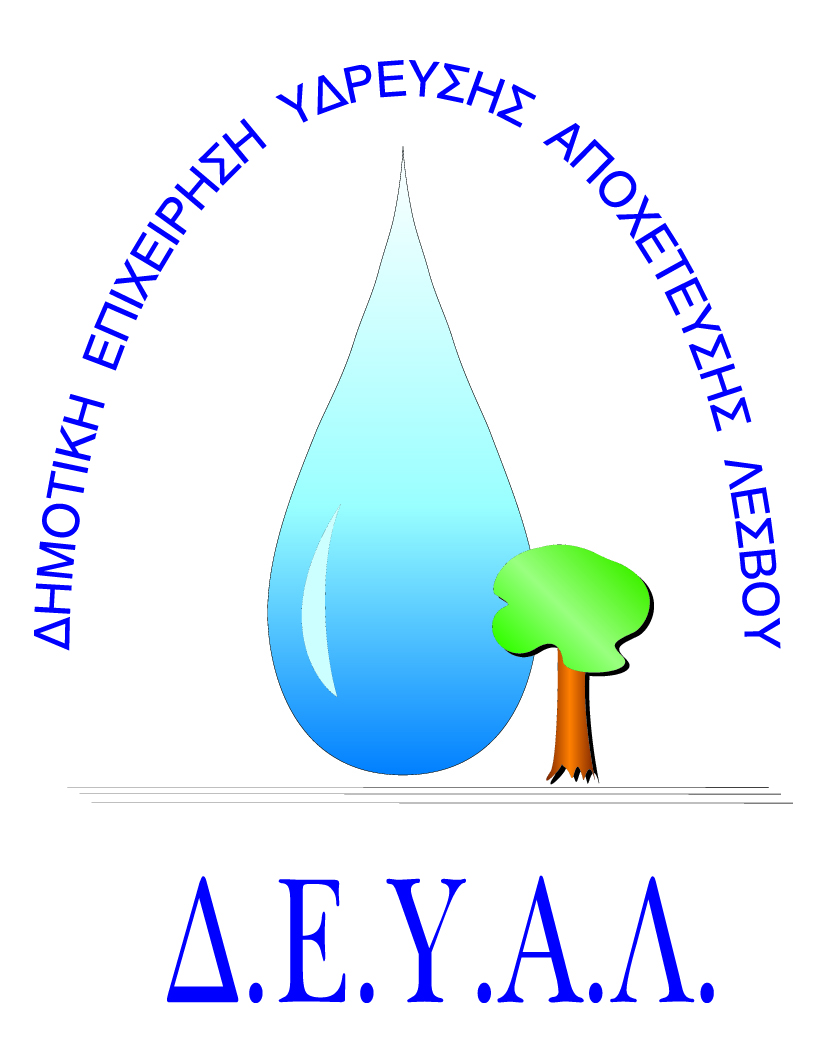 ΔΙΑΔΗΜΟΤΙΚΗ ΕΠΙΧΕΙΡΗΣΗ                                                            Ημερομηνία: 01/09/2022ΥΔΡΕΥΣΗΣ ΑΠΟΧΕΤΕΥΣΗΣ                                             ΛΕΣΒΟΥ                                                                                                          Προς                                                                                                          Δ.Ε.Υ.Α. ΛέσβουΕΝΤΥΠΟ 1 - ΟΙΚΟΝΟΜΙΚΗ ΠΡΟΣΦΟΡΑ	Προς Υπογραφή Προσφέροντος ή Εκπροσώπου του……………………………………………………… Όνομα υπογράφοντος……………………………………………….Αρ. Δελτίου Ταυτότητας/ΔιαβατηρίουΥπογράφοντος………………………………………………..Ιδιότητα υπογράφοντος…………………………………………… ΘΕΜΑ:  Επείγουσα προμήθεια και εγκατάσταση αντλητικού συγκροτήματος για τις ανάγκες της κύριας γεώτρησης Τ.Κ. Νάπης.Αρ. πρωτ.:   10712 /01-09-2022Α/ΑΠΟΣΟΤΗΤΑΠΕΡΙΓΡΑΦΗΤΙΜΗ ΜΟΝ. ΚΟΣΤΟΣ11ΥΠΟΒΡΥΧΙΟΣ ΚΙΝΗΤΗΡΑΣ 10ΗΡ  4’’ΥΠΟΒΡΥΧΙΑ ΑΝΤΛΙΑ ΜΕ ΠΑΡΟΧΗ 8m3/h στα 200mΕΙΔΙΚΗ ΜΟΥΦΑ ΠΟΛΥΟΥΡΕΘΑΝΙΚΗΣ ΡΗΤΙΝΗΣ ΚΑΛΩΔΙΟ 2x1,5 NYY 70mΕΡΓΑΣΙΑ ΑΝΕΛΚΥΣΗΣ-ΚΑΘΕΛΚΥΣΗΣ-ΣΥΝΔΕΣΗ ΜΕ ΥΦΙΣΤΑΜΕΝΟ ΑΓΩΓΟ-ΣΥΝΔΕΣΗ ΜΕ ΗΛΕΚΤΡΟΛΟΓΙΚΟ ΠΙΝΑΚΑ.ΚΑΘΑΡΗ ΑΞΙΑΚΑΘΑΡΗ ΑΞΙΑΚΑΘΑΡΗ ΑΞΙΑΚΑΘΑΡΗ ΑΞΙΑΦΠΑ 17%ΦΠΑ 17%ΦΠΑ 17%ΦΠΑ 17%ΣΥΝΟΛΟΣΥΝΟΛΟΣΥΝΟΛΟΣΥΝΟΛΟ